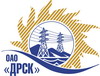 Открытое акционерное общество«Дальневосточная распределительная сетевая  компания»Протокол процедуры вскрытия поступивших конвертов с предложениями участников закупки № 477913 (ЭТП)город БлаговещенскСПОСОБ И ПРЕДМЕТ ЗАКУПКИ:Открытый запрос цен на право заключения договора поставки: «Дальномеры лазерные» для нужд филиалов ОАО «ДРСК» «Амурские электрические сети», «Хабаровские электрические сети», «Южно-Якутские электрические сети».ПРИСУТСТВОВАЛИ:Постоянно действующая Закупочная комиссия 2-го уровня ОТМЕТИЛИ:В ходе проведения запроса цен было получено 3 предложения, конверты с которыми были размещены в электронном виде на Торговой площадке Системы www.b2b-energo.ru.Вскрытие конвертов было осуществлено в электронном сейфе организатора запроса цен на Торговой площадке Системы www.b2b-energo.ru автоматически.Дата и время начала процедуры вскрытия конвертов с предложениями участников:09:00 13.03.2015Место проведения процедуры вскрытия конвертов с предложениями участников:Торговая площадка Системы www.b2b-energo.ruВ конвертах обнаружены предложения следующих участников запроса цен:Ответственный секретарь Закупочной комиссии 2 уровня                                      О.А. МоторинаТехнический секретарь Закупочной комиссии 2 уровня                                          Г.М. Терёшкина            № 295/МТПиР-В13.03.2015№Наименование участника и его адресПредмет и общая цена заявки на участие в запросе цен1ООО "Атом ДВ" (680031, Приморский край, г. Владивосток, ул. Алеутская, д. 11, оф. 813)Предложение: Закупочная документация, подано 12.03.2015 в 09:31
Цена: 794 067,80 руб. (цена без НДС)2ООО "Метрика-Групп" (644043, Россия, Омская область, г. Омск, ул. Красногвардейская, д. 40)Предложение: подано 12.03.2015 в 09:20
Цена: 794 816,95 руб. (цена без НДС)3ООО "ТРАСТ" (675000, Россия, Амурская обл., г. Благовещенск, ул. Лазо, д. 2, оф. 204)Предложение: На условиях лота, подано 12.03.2015 в 03:03
Цена: 795 100,00 руб. (цена без НДС)